Στοιχεία του φακέλου κοινοποίησης που αναφέρονται στα εδάφια (β), (γ), και (ι) της παρ. 1 του άρθρου 6 της υπ'αριθμ. 172058/11.02.16 (ΦΕΚ 354/Β/17.02.16) Κ.Υ.Α. για ενημέρωση του κοινούΑυτή η εγκατάσταση υπάγεται στην ΚΥΑ 172058/2016 (ΦΕΚ354/Β’/17-02-2016) για την αντιμετώπιση κινδύνων από ατυχήματα μεγάλης έκτασης σε εγκαταστάσεις ή μονάδες λόγω της ύπαρξης επικίνδυνων ουσιών σε συμμόρφωση με τις διατάξεις της  Οδηγίας 2012/18/ΕΕ  (SEVESO ΙΙΙ) . Σύμφωνα με τις ποσότητες των επικίνδυνων ουσιών εντός της εγκατάστασης η τελευταία κατατάσσεται στις εγκαταστάσεις  κατώτερης βαθμίδας και έχει υποβάλλει  στην οικεία Αδειοδοτούσα Αρχή (ΔΙΕΥΘΥΝΣΗ ΑΝΑΠΤΥΞΗΣ Π.Ε ΚΟΡΙΝΘΙΑΣ)   φάκελο Κοινοποίησης και Έκθεση Πρόληψης Μεγάλων Ατυχημάτων όπως προβλέπεται στην ΚΥΑ 172058/2016 (ΦΕΚ354/Β’/17-02-2016) ( ΗΜΕΡΟΜΗΝΙΑ ΥΠΟΒΟΛΗΣ ΦΑΚΕΛΟΥ ΚΟΙΝΟΠΟΙΗΣΗΣ : 3186/ 03-09-2019 ) ΗΜΕΡΟΜΗΝΙΑ ΘΕΩΡΗΣΗΣ ΦΑΚΕΛΟΥ :  12-04-2022) Η πρόσβαση σε όλες τις ανωτέρω πληροφορίες και τυχόν άλλες διαθέσιμες, είναι ανοικτή για την ενημέρωση του κοινού, μετά από σχετικό αίτημα (αρθ.13, παρ.5 της ΚΥΑ υπ’ αριθ. 172058/2016 - ΦΕΚ 354Β’ ).Αρμόδια αδειοδοτούσα αρχή: Δ/νση Ανάπτυξης ΠΕ Κορινθίας – Τμήμα Χορήγησης Αδειών Ανάπτυξης, Ενέργειας & Φυσικών Πόρων – Αγ. Νικολάου 29, Κόρινθος 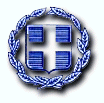 ΕΛΛΗΝΙΚΗ ΔΗΜΟΚΡΑΤΙΑΠΕΡΙΦΕΡΕΙΑ ΠΕΛΟΠΟΝΝΗΣΟΥ ΠΕΡΙΦΕΡΕΙΑΚΟ ΣΥΜΒΟΥΛΙΟΤρίπολη,  20 - 5 - 2022ΣΤΟΙΧΕΙΑ ΕΓΚΑΤΑΣΤΑΣΗΣΣΤΟΙΧΕΙΑ ΕΓΚΑΤΑΣΤΑΣΗΣΦΟΡΕΑΣ ΕΚΜΕΤΑΛΛΕΥΣΗΣ ΦΟΡΕΑΣ ΕΚΜΕΤΑΛΛΕΥΣΗΣ ΕΜΠΟΡΙΚΗ ΕΠΩΝΥΜΙΑ ΕΠΙΧΕΙΡΗΣΗΣΔΡΙΤΣΑ -ΚΑΓΚΛΗ ΑΕΒΕΕΙΔΟΣ ΕΠΙΧΕΙΡΗΣΗΣΕπεξεργασία Πριστής Ξυλείας -Εμποτισμός ΣτύλωνΕΔΡΑ ΕΠΙΧΕΙΡΗΣΗΣ ΔΕΡΒΕΝΑΚΙΩΝ 1  ΚΟΡΙΝΘΟΣ ΤΗΛΕΦΩΝΟ ΕΔΡΑΣ2741027367- 83918FAX ΕΔΡΑΣ2741083852ΤΟΠΟΣ ΕΓΚΑΤΑΣΤΑΣΗΣ80ο χλμ Ν.Ε.Ο. Αθηνων - Κορινθου«ΚΑΖΑΡΜΑ» ΙΣΘΜΟΣ ΚΟΡΙΝΘΟΥΤΗΛΕΦΩΝΟ ΕΓΚΑΤΑΣΤΑΣΗΣ ΣΤΟΙΧΕΙΑ ΥΠΕΥΘΥΝΟΥ ΕΓΚΑΤΑΣΤΑΣΗΣΣΤΟΙΧΕΙΑ ΥΠΕΥΘΥΝΟΥ ΕΓΚΑΤΑΣΤΑΣΗΣΥΠΕΥΘΥΝΟΣ ΕΓΚΑΤΑΣΤΑΣΗΣ ΔΡΙΤΣΑΣ ΚΩΝΣΤΑΝΤΙΝΟΣΙΔΙΟΤΗΤΑ ΔΙΕΥΘΥΝΩΝ ΣΥΜΒΟΥΛΟΣ ΔΙΕΥΘΥΝΣΗ ΗΛΕΚΤΡΟΝΙΚΟΥ ΤΑΧΥΔΡΟΜΕΙΟΥ dritsasa@otenet.grΤΗΛΕΦΩΝΟ 27410 - 27367 & 27410 83918ΣΤΟΙΧΕΙΑ ΔΙΕΥΘΥΝΤΗ ΑΣΦΑΛΕΙΑΣ (εφόσον υπάρχει στην εγκατάσταση) ΣΤΟΙΧΕΙΑ ΔΙΕΥΘΥΝΤΗ ΑΣΦΑΛΕΙΑΣ (εφόσον υπάρχει στην εγκατάσταση) ΔΙΕΥΘΥΝΤΗΣ ΑΣΦΑΛΕΙΑΣΙΔΙΟΤΗΤΑ ΔΙΕΥΘΥΝΣΗ ΗΛΕΚΤΡΟΝΙΚΟΥ ΤΑΧΥΔΡΟΜΕΙΟΥΤΗΛΕΦΩΝΟΣΤΟΙΧΕΙΑ ΤΕΧΝΙΚΟΥ  ΑΣΦΑΛΕΙΑΣ ΣΤΟΙΧΕΙΑ ΤΕΧΝΙΚΟΥ  ΑΣΦΑΛΕΙΑΣ ΤΕΧΝΙΚΟΣ  ΑΣΦΑΛΕΙΑΣΧρηστος ΠαπαναστασιουΙΔΙΟΤΗΤΑ ΜΗΧΑΝΟΛΟΓΟΣ-ΠΟΛΙΤΙΚΟΣ  ΜΗΧΑΝΙΚΟΣΔΙΕΥΘΥΝΣΗ ΗΛΕΚΤΡΟΝΙΚΟΥ ΤΑΧΥΔΡΟΜΕΙΟΥchrispapx@gmail.comΤΗΛΕΦΩΝΟτηλ. 27410-21207, 6944-562303ΣΤΟΙΧΕΙΑ ΕΠΟΠΤΗ ΕΓΚΑΤΑΣΤΑΣΗΣ (εφόσον υπάρχει στην εγκατάσταση αναγράφεται το τηλέφωνο επικοινωνίας σε 24ωρη βάση)  ΣΤΟΙΧΕΙΑ ΕΠΟΠΤΗ ΕΓΚΑΤΑΣΤΑΣΗΣ (εφόσον υπάρχει στην εγκατάσταση αναγράφεται το τηλέφωνο επικοινωνίας σε 24ωρη βάση)  ΕΠΟΠΤΗΣ ΕΓΚΑΤΑΣΤΑΣΗΣ ΔΙΕΥΘΥΝΣΗ ΗΛΕΚΤΡΟΝΙΚΟΥ ΤΑΧΥΔΡΟΜΕΙΟΥΤΗΛΕΦΩΝΟ (ΣΕ 24ΩΡΗ ΒΑΣΗ)  2741027367- 83918ΥΠΑΓΩΓΗ ΕΓΚΑΤΑΣΤΑΣΗΣ ΣΤΙΣ ΔΙΑΤΑΞΕΙΣ ΤΗΣ ΚΥΑ 172058/2016 3.ΔΡΑΣΤΗΡΙΟΤΗΤΕΣ ΕΓΚΑΤΑΣΤΑΣΗΣ Η εγκατάσταση  Επεξεργασίας  Πριστής Ξυλείας -Εμποτισμού  Στύλων της «ΔΡΙΤΣΑ -ΚΑΓΚΛΗ ΑΕΒΕ»  βρίσκεται στην θέση «ΚΑΖΑΡΜΑ» ΙΣΘΜΟΥ (επί της Ν.Ε.Ο.Α.Κ)  συνορεύει με την παλαιά εθνική οδό Κορίνθου -Ισθμού   , την βιομηχανία παραγωγής ζωοτροφών  της ΦΥΡΚΟ ΑΕΒΕ   , την  βιοτεχνία κατασκευής προϊόντων από τσιμέντο της Δ.Κ. ΑΘΑΝΑΣΟΠΟΥΛΟΣ & ΣΙΑ ΟΕ , κατάστημα πώλησης φωτιστικών της ΚΟΥΡΤΑΚΗΣ ΑΕ   και καλύπτει οικόπεδο επιφάνειας 60000 Τ.Μ.   4.ΓΕΝΙΚΗ ΟΝΟΜΑΣΙΑ ΕΠΙΚΙΝΔΥΝΩΝ ΟΥΣΙΩΝ ΚΑΙ ΠΕΡΙΓΡΑΦΗ ΕΠΙΚΙΝΔΥΝΟΤΗΤΑΣ Στον πίνακα που ακολουθεί παρουσιάζονται οι ουσίες που αποθηκεύονται στην  εγκατάσταση και θεωρούνται επικίνδυνες σύμφωνα με την  Οδηγία SEVESO ΙΙΙ. (ΚΥΑ 172058/2016 (ΦΕΚ354/Β’/17-02-2016)) καθώς και η κατάταξή  τους σε γενικές κατηγορίες επικινδυνότητας . Κρεοζωτο: τοξικό   CAS No 8001-58-9Υγραέριο : εύφλεκτο, εκρηκτικό CAS No 68512-91-45.ΣΤΟΙΧΕΙΑ ΚΑΙ ΠΛΗΡΟΦΟΡΙΕΣ ΣΧΕΤΙΚΑ ΜΕ ΤΙΣ ΜΕΤΑΤΡΟΠΕΣ ΣΤΗΝ ΕΓΚΑΤΑΣΤΑΣΗ ΚΑΤ’ ΕΦΑΡΜΟΓΗ ΤΟΥ ΑΡΘΡΟΥ 10 ΤΗΣ ΚΥΑ 172058/2016 (ΦΕΚ354/Β’/17-02-2016)Πρόκειται για ανανέωση καταχώρησης φακέλου κοινοποίησης με ενσωμάτωση τροποποιήσεων λόγω προσθήκης δεξαμενής υγραερίου. 6. ΠΕΡΑΙΤΕΡΩ ΠΛΗΡΟΦΟΡΙΕΣ 6. ΠΕΡΑΙΤΕΡΩ ΠΛΗΡΟΦΟΡΙΕΣ ΗΜΕΡΟΜΗΝΙΑ ΤΕΛΕΥΤΑΙΑΣ ΕΠΙΘΕΩΡΗΣΗΣ ΕΝΤΟΣ ΤΗΣ ΕΓΚΑΤΑΣΤΑΣΗΣ 30- 11-2018   (από επιτροπή ελέγχου seveso)  04/11/2021  ( από επιτροπή ελέγχου seveso) ΠΕΡΑΙΤΕΡΩ ΣΧΕΤΙΚΗ ΠΛΗΡΟΦΟΡΗΣΗ Για περισσότερες πληροφορίες σχετικά  με τον φάκελο κοινοποίησης καθώς και λοιπά θέματα ασφαλείας το κοινό μπορεί να επικοινωνεί με την οικεία αδειοδοτούσα  αρχή ( ΔΙΕΥΘΥΝΣΗ ΑΝΑΠΤΥΞΗΣ Π.Ε. ΚΟΡΙΝΘΙΑΣ  ΑΓΙΟΥ ΝΙΚΟΛΑΟΥ 29 ΚΟΡΙΝΘΟΣ)   7. ΠΛΗΡΟΦΟΡΙΕΣ ΓΙΑ ΓΕΙΤΟΝΙΚΕΣ  ΕΓΚΑΤΑΣΤΑΣΕΙΣ ΜΕ ΕΠΙΚΙΝΔΥΝΕΣ ΟΥΣΙΕΣ ΠΟΥ ΕΝΔΕΧΕΤΑΙ ΝΑ ΕΧΟΥΝ ΠΟΛΛΑΠΛΑΣΙΑΣΤΙΚΑ ΑΠΟΤΕΛΕΣΜΑΤΑ ΣΥΜΦΩΝΑ ΜΕ ΤΟ ΑΡΘΡΟ 8 ΤΗΣ ΚΥΑ 172058/2016Αναφέρονται σε περίπτωση που υπάρχουν τα ονόματα των εγκαταστάσεων , είτε αυτές υπάγονται είτε όχι  στις διατάξεις της Οδηγίας  SEVESO ΙΙΙ ,ακόμη και σε περίπτωση που δεν περιέχουν καθόλου επικίνδυνες ουσίες. (Καταγράφονται εγκαταστάσεις σε απόσταση 1000 μέτρων από το σημείο δεξαμενών κρεοζωτέλαιου και δεξαμενής  υγραερίου) .1. Βιομηχανία Παραγωγής Ζωοτροφών ΦΥΡΚΟ ΑΕΒΕ  (γειτονική) 2. Βιοτεχνία κατασκευής προϊόντων τσιμέντου «Δ.Κ. ΑΘΑΝΑΣΟΠΟΥΛΟΣ & ΣΙΑ ΟΕ»   (γειτονική )   3. Βιομηχανία οργανοχημικών λιπασμάτων και φυτοχωμάτων   “ΦΥΤΟΘΡΕΠΤΙΚΗ ΑΕΒΕ” (σε απόσταση περίπου 350  μέτρα) 4 . Βιομηχανία αρτοποιίας-ζαχαροπλαστικής HELLENIC BAKERY AE ( σε απόσταση περίπου 470 μέτρα)5. ΚΩΝΣΤΑΝΤΙΝΟΣ ΣΕΡΑΦΕΙΜ , βιοτεχνία ζυμαρικών ( σε απόσταση περίπου 550  μέτρα)6. βιοτεχνία κατασκευής ξύλινων παλετών   ΑΒΕΕΞ ( σε απόσταση περίπου 250 μέτρα)7.βιομηχανία ηλεκτρικών μετρητών   LANDIS & GYR MON AE ( σε απόσταση περίπου 700  μέτρα)8. Βιομηχανία Επεξεργασίας Ξύλου  “ΞΥΛΕΚΟ ΑΕΒΕ”  σε απόσταση περίπου 700  μέτρα)9. Βιομηχανία Επεξεργασίας Ξύλου  “ΠΑΡΚΕΛΛΑΣ ΑΕ ”( σε απόσταση περίπου 700  μέτρα)10. Βιομηχανία  παραγωγής καλλυντικών  BEAYTYNHEALTH ΙΚΕ ( σε απόσταση περίπου 600  μέτρα) 11. Δημητριάδης DELTA MARINE , κατασκευή πλαστικών σκαφών ( σε απόσταση περίπου 330   μέτρα)12. βιομηχανία κατασκευής μεταλλικών δοχείων  και άκρων αλουμινίου για μπύρες και αναψυκτικά «CROWN HELLAS CAN AE»   ( σε απόσταση περίπου 400   μέτρα)13. βιομηχανία κατασκευής πορτών επίπλων κουζίνας ΠΡΑΞΙΤΕΛΗΣ ΑΕ  (σε απόσταση περίπου 700    μέτρα)14. ΠΙΕΤΡΗΣ ΕΣΤΙΑΣΗ ΑΕ , βιοτεχνία παραγωγής ειδών διατροφής ( σε απόσταση περίπου 950    μέτρα15. ΓΚΟΤΣΑΣ ΔΗΜΗΤΡΙΟΣ  ,παραγωγή σκοροκτόνων και εντομοκτόνων  ( σε απόσταση περίπου 850  μέτρα)16. Βιομηχανία πλαστικών NGP PLASTIK AE ( σε απόσταση περίπου 800  μέτρα)17. Βιομηχανία χαρτοκιβωτίων  NGP PACK AE( σε απόσταση περίπου  800  μέτρα)18.  βιομηχανία παραγωγής καλωδίων ΓΕΝΙΚΗ ΚΑΛΩΔΙΩΝ – EU KABEL LTD  ( σε απόσταση περίπου 800   μέτρα)19. βιομηχανία μεταλλικών κατασκευών RENTRON AEΒΕ  ( σε απόσταση περίπου 200   μέτρα)7.1. ΠΟΛΛΑΠΛΑΣΙΑΤΙΚΑ ΑΠΟΤΕΛΕΣΜΑΤΑ ΣΕ ΓΕΙΤΟΝΙΚΕΣ ΕΓΚΑΤΑΣΤΑΣΗΣ ΛΟΓΩ ΑΤΥΧΗΜΑΤΟΣ ΣΤΗΝ   «ΔΡΙΤΣΑ -ΚΑΓΚΛΗ ΑΕΒΕ»  ΟΝΟΜΑ ΓΕΙΤΟΝΙΚΗΣ ΕΓΚΑΤΑΣΤΑΣΗΣ ΦΥΡΚΟ ΑΕΒΕ“ΦΥΤΟΘΡΕΠΤΙΚΗ ΑΒΕΕ” «CROWN HELLAS CAN AE» 7.2. ΠΟΛΛΑΠΛΑΣΙΑΤΙΚΑ ΑΠΟΤΕΛΕΣΜΑΤΑ ΣΤΗΝ   «ΔΡΙΤΣΑ -ΚΑΓΚΛΗ ΑΕΒΕ»   ΛΟΓΩ ΑΤΥΧΗΜΑΤΟΣ  ΣΕ ΓΕΙΤΟΝΙΚΗ  ΕΓΚΑΤΑΣΤΑΣΗ ΟΝΟΜΑ ΓΕΙΤΟΝΙΚΗΣ ΕΓΚΑΤΑΣΤΑΣΗΣ «CROWN HELLAS CAN AE»Ο ΠΕΡΙΦΕΡΕΙΑΡΧΗΣΠΑΝΑΓΙΩΤΗΣ Ε. ΝΙΚΑΣ